Základní škola Karlovy Vary, Konečná 25, příspěvková organizace Konečná 917/25, Rybáře, 360 05 Karlovy Vary 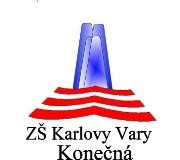 Tel.: 353 564 119, e-mail: zskonecna@zskonecnakv.cz IČO: 49753754, datová schránka: feimmj2, číslo účtu školy: 0800448399/0800  PŘIHLÁŠKA DO KROUŽKU ŠKOLNÍ DRUŽINY-ŠIKOVNÉ RUČIČKY PRO KLUKY A HOLČIČKY-vychovatelka: Karla RočňákováVěková kategorie: 2. – 4. třídaČinnost: tvořivé vyrábění z různých materiálů, rozvoj dovednosti a zručnostiKdy: každé pondělí od 15,30 do 16,30 hodin  / od 12. 9. 2022Kde: 2. oddělení ŠDCena: 800.-Kč na celý rok (100.-kroužek,700.- materiál)Při odhlášení z kroužku se peníze nevracejí.Částku uhraďte na účet školy do 20. 9. 2022Číslo účtu: 800448399Kód banky: 0800 (Česká spořitelna)Variabilní symbol: 888                                                                                                                                                                     Zpráva pro příjemce: příjmení dítěte---------------------------------------------------------------------------------------------------------Přihlašuji svého syna/dceru na kroužek - Šikovné ručičky pro kluky a holčičky-                                                                         pondělí 15,30 - 16,30 hodinJméno dítěte: Třída: Variabilní symbol: Telefonní kontakt:   Odchod z kroužku:     SÁM    X    DOPROVOD  (zvonek)                                                                                                                                                                  Podpis zákonného zástupce:Datum: